ОПИСАНИЕ КОМПЕТЕНЦИИ«КРОВЕЛЬНЫЕ РАБОТЫ ПО МЕТАЛЛУ»г. Москва 2023Наименование компетенции: Кровельные работы по металлуФормат участия в соревновании: индивидуальный Описание компетенцииКровельные работы по металлу относятся к строительной отрасли экономики и являются составной частью общего понятия Кровельные работы. Кровельные работы по металлу предполагают умение изготавливать покрытия, защищающие различные элементы зданий (крышу, фасад) от воздействия природных факторов (снег, лед, дождь, ветер), используя для этого тонколистовые металлы (сталь, медь, алюминий, цинк, свинец). Результатом работы может быть как отдельное изделие, так и весь контур металлического водозащитного покрытия крыши или фасада. Соединения деталей друг с другом осуществляются с помощью фальцевых и других соединений. Проводят эти работы кровельщики по металлу - технические специалисты, которые относятся к категории “рабочие” и выполняют работы согласно установленным нормам, принятым технологиям и утвержденным проектам. Выполняют весь комплекс работ по строительству и ремонту крыш и покрытий.Кровельные работы по металлу включают в себя:выполнение монтажных работ по обустройству кровель и металлических покрытий фасада;проведение ремонтов, замену отдельных кровельных элементов и конструкций крыш;обустройство водоизоляции, карнизов, систем водоотвода и других вспомогательных элементов кровли, устройство слоев кровельной системы (пароизоляции, теплоизоляции, подкровельной водоизоляции);раскройку листовых материалов, изготовление металлических элементов кровли из тонколистового металла путем резки, сгибания, фальцовки, клёпки и пайки, выполнение сборки и подгонки металлических деталей в соответствии с проектом, установку различных инженерных устройств и конструкций на крыше;соблюдение норм охраны труда при выполнении работ на высоте, использовании слесарного, плотницкого и в том числе электрифицированного инструмента.Кровельщики по металлу работают вручную, используя для этого различные приспособления и механизмы, которые облегчают работу, такие как гибочные и фальцепрокатные станки. Важное значение придается умению работать с чертежами и планами, делать расчеты, а также использовать современные способы измерения и моделирования, например, программы 3D-моделирования и технологии ТИМ (BIM),  измерения с применением фотограмметрии или лазерного сканирования.Кровельщик по металлу должен иметь хорошее здоровье и быть годным к работе на высоте, обладать сноровкой, хорошей координацией движений и моторикой рук, хорошим глазомером, ответственно относиться к выполняемой работе и уметь работать в команде и с заказчиками.Востребованность профессии кровельщика по металлу подтверждается широким применением металлических видов кровли в массовой и индивидуальной жилой застройке, строительстве промышленных объектов, общественных зданий и коммерческой недвижимости, объектов культурного наследия, культовых зданий и сооружений. Актуальность металлических видов кровель подтверждается их долговечностью, экологичностью, надежностью, пожаробезопасностью, эстетичностью, разнообразием архитектурных форм, индивидуальностью. В услугах квалифицированного кровельщика нуждаются как строительные компании, так и частные застройщики. Карьерные перспективы такого специалиста зависят от его квалификации и готовности повышать свой профессиональный уровень. Опытные работники выполняют обязанности бригадиров, мастеров и ответственных производителей работ или работают в качестве индивидуального предпринимателя. Нормативные правовые актыПоскольку Описание компетенции содержит лишь информацию, относящуюся к соответствующей компетенции, его необходимо использовать на основании следующих документов:Перечень профессиональных задач специалиста по компетенции определяется профессиональной областью специалиста и базируется на требованиях современного рынка труда к данному специалисту:выполнение кровельных и гидроизоляционных работустройство кровли из металлических материалов по фальцевой технологии.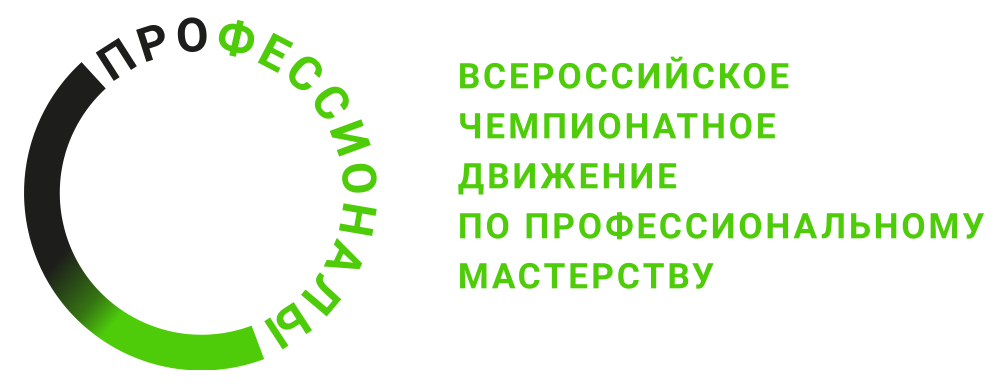 ФГОС СПО Федеральный государственный образовательный стандарт среднего профессионального образования по профессии 08.01.04 «Кровельщик», утверждён Приказом Министерства образования и науки Российской Федерации №138 от 28.02.2018. Зарегистрировано в Минюсте России 23 марта 2018 г. N 50487Профессиональный стандартПрофессиональный стандарт 16.021 «Кровельщик». Утверждён Приказом Минтруда России от 31.10.2014 N 860н "Об утверждении профессионального стандарта "Кровельщик" (Зарегистрировано в Минюсте России 25.11.2014 N 34917)ЕТКС Единый тарифно-квалификационный справочник работ и профессий рабочих (ЕТКС). Выпуск №3
Утвержден Приказом Минздравсоцразвития РФ от 06.04.2007 N 243
(в редакции: Приказов Минздравсоцразвития РФ от 28.11.2008 N 679, от 30.04.2009 N 233)Отраслевые/корпоративные стандартыCТО НОСТРОЙ 2.13.81-2012 «Крыши. Требования к устройству, правилам приемки и контроля". Утверждён Решением Совета Национального объединения строителей, протокол от 25 октября 2012 г. № 36СТО НКС 2.1-2015 Конструктивные слои крыш. Пароизоляционный слой крыш из рулонных материалов. Требования, устройство, приёмка и контроль. Утвержден Приказом Национального кровельного союза от 11 июня 2014 г. №1СТО НКС 2.2 – 2016 Конструктивные слои крыш. Теплоизоляционный слой крыш. Требования, устройство, приемка и контроль. Утвержден Приказом Национального Кровельного союза от 01 июля 2016 г. № 18ГОСТы ГОСТ Р 58953-2020 Прокат тонколистовой металлический для фальцевых кровель и фасадов. Общие технические условияГОСТ Р 59500- 2021 КЛЯММЕРЫ ДЛЯ ФАЛЬЦЕВОЙ КРОВЛИ. Технические условияСП (СНИП) СП 17.13330.2017 «СНиП II-26-76 Кровли» Нормативные правовые документыФедеральный закон № 384-ФЗ от 30 декабря 2009 «Технический регламент о безопасности зданий и сооружений»№Виды деятельности /трудовые функции1Производить подготовку изоляционных материалов к последующей укладке и переработке2Устраивать основание под кровлю3Производить монтаж пароизоляции, теплоизоляции, разделительного слоя и кровельного покрытия по технологии одинарного и двойного фальца4Изготавливать шаблоны, собирать по шаблонам изделия, детали и фасонные части покрытия;5Обрабатывать металлические кровельные материалы вручную и механизированным способом, заготавливать картины рядового покрытия и элементы кровли6Отделывать элементы кровли деталями из металлических материалов7Устанавливать мансардные окна, элементы вентиляции и системы безопасности, элементы водосточной системы